MATHEMATICS SCOPE AND SEQUENCE AUDIT: Year 10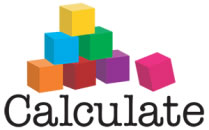 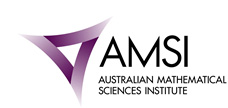 School:Date:NUMBER AND ALGEBRA NUMBER AND ALGEBRA TIMESSAMTerm 1Term 2Term 3Term 4Money & Financial MathsConnect the compound interest formula to repeated applications of simple interest using appropriate digital technologies (ACMNA229)TIMESNA22Patterns & AlgebraFactorise algebraic expressions by taking out a common algebraic factor (ACMNA230)TIMESNA33Simplify algebraic products and quotients using index laws (ACMNA231)TIMESNA32Apply the four operations to simple algebraic fractions with numerical denominators(ACMNA232)TIMESNA25   TIMESNA26Expand binomial products and factorise monic quadratic expressions using a variety of strategies (ACMNA233)TIMESNA33Substitute values into formulas to determine an unknown (ACMNA234)TIMESNA36Linear & non-linear RelationshipsSolve problems involving linear equations, including those derived from formulas(ACMNA235)TIMESNA26   TIMESNA36Solve linear inequalities and graph their solutions on a number line (ACMNA236)Solve linear simultaneous equations, using algebraic and graphical techniques including using digital technology (ACMNA237)Solve problems involving parallel and perpendicular lines (ACMNA238)TIMESNA29Explore the connection between algebraic and graphical representations of relations such as simple quadratics, circles and exponentials using digital technology as appropriate (ACMNA239)TIMESNA35Solve linear equations involving simple algebraic fractions (ACMNA240)TIMESNA25Solve simple quadratic equations using a range of strategies (ACMNA241)TIMESNA34     TIMESNA35MEASUREMENT AND GEOMETRYMEASUREMENT AND GEOMETRYUsing Units of MeasurementSolve problems involving surface area and volume for a range of prisms, cylinders and composite solids (ACMMG242)TIMESMG12Geometric ReasoningFormulate proofs involving congruent triangles and angle properties (ACMMG243)TIMESMG22Apply logical reasoning, including the use of congruence and similarity, to proofs and numerical exercises involving plane shapes (ACMMG244)TIMESMG20     TIMESMG21TIMESMG22Pythagoras and TrigonometrySolve right-angled triangle problems including those involving direction and angles of elevation and depression (ACMMG245)TIMESMG23STATISTICS AND PROBABILITY STATISTICS AND PROBABILITY ChanceDescribe the results of two- and three-step chance experiments, both with and without replacements, assign probabilities to outcomes and determine probabilities of events. Investigate the concept of independence (ACMSP246)TIMESSP15Use the language of ‘if ....then, ‘given’, ‘of’, ‘knowing that’ to investigate conditional statements and identify common mistakes in interpreting such language (ACMSP247)TIMESSP15Data Representation & InterpretationDetermine quartiles and interquartile range (ACMSP248)TIMESSP08Construct and interpret box plots and use them to compare data sets (ACMSP249)TIMESSP08Compare shapes of box plots to corresponding histograms and dot plots (ACMSP250)TIMESSP08Use scatter plots to investigate and comment on relationships between two numerical variables (ACMSP251)TIMESSP08Investigate and describe bivariate numerical data where the independent variable is time (ACMSP252)TIMESSP08Evaluate statistical reports in the media and other places by linking claims to displays, statistics and representative data (ACMSP253)TIMESSP08PROFICIENCIES (Embedded Throughout)PROFICIENCIES (Embedded Throughout)KeywordsKeywordsKeywordsKeywordsKeywordsKeywordsUnderstandingincludes applying the four operations to algebraic fractions, finding unknowns in formulas after substitution, making the connection between equations of relations and their graphs, comparing simple and compound interest in financial contexts and determining probabilities of  two and three step experimentsMaking connections, noticing properties, manipulating according to properties, identifying and describing relationshipsMaking connections, noticing properties, manipulating according to properties, identifying and describing relationshipsMaking connections, noticing properties, manipulating according to properties, identifying and describing relationshipsMaking connections, noticing properties, manipulating according to properties, identifying and describing relationshipsMaking connections, noticing properties, manipulating according to properties, identifying and describing relationshipsMaking connections, noticing properties, manipulating according to properties, identifying and describing relationshipsFluencyincludes factorising and expanding algebraic expressions, using a range of strategies to solve equations and using calculations to investigate the shape of data setsCalculating, solving, applying rules appropriately in algebraic/symbolic expressionsCalculating, solving, applying rules appropriately in algebraic/symbolic expressionsCalculating, solving, applying rules appropriately in algebraic/symbolic expressionsCalculating, solving, applying rules appropriately in algebraic/symbolic expressionsCalculating, solving, applying rules appropriately in algebraic/symbolic expressionsCalculating, solving, applying rules appropriately in algebraic/symbolic expressionsProblem Solvingincludes calculating the surface area and volume of a diverse range of prisms to solve practical problems, finding unknown lengths and angles using applications of trigonometry, using algebraic and graphical techniques to find solutions to simultaneous equations and inequalities, and investigating independence of eventsApply, investigate, Apply, investigate, Apply, investigate, Apply, investigate, Apply, investigate, Apply, investigate, Reasoningincludes formulating geometric proofs involving congruence and similarity, interpreting and evaluating media statements and interpreting and comparing datasetsFormulating proofs, interpreting, evaluating, comparingFormulating proofs, interpreting, evaluating, comparingFormulating proofs, interpreting, evaluating, comparingFormulating proofs, interpreting, evaluating, comparingFormulating proofs, interpreting, evaluating, comparingFormulating proofs, interpreting, evaluating, comparing